ÖĞRENME ALANI:  A- TEKNOLOJİ VE TASARIMIN TEMELLERİÜNİTE:                         A-2- TEMEL TASARIMKAZANIMLAR:         A-2-1- Sanat/tasarım elemanlarını ifade eder.                                       A-2-2- Sanat/tasarım elemanlarını bir ürün üzerinde gösterir.DEĞERLER:              Duyarlılık. YouTube’den “Çevreye Duyarlılık” ile ilgili videolar izletilir.                                       Görsel tasarımlar incelenir.TEMEL BECERİLER: Anadilde iletişim, Öğrenmeyi öğrenme, Matematiksel yeterlilikNEYE İHTİYAÇ DUYACAK (Materyal, Araç-gereç vb.): Temel tasarım öğelerini gösteren                                      çeşitli resimler, Akıllı tahta; Sunu; Temel Tasarım Etkinliği Gurup Çalışması                                                                                            Yar. Doç. Doğan ASLANÖĞRENİLECEK KELİMELER:   TASARIM ELEMANLARI:1-Çizgi (Line)
2-Şekil (Shape)
3-Renk (Colour)
4-Doku (Texture)
5-Alan (Space) 
6-Biçim (Form)
7-Değer (Value)MOTİVASYON SORULARI: “ Bir ürün seçerken fiyatının dışında ilk neyine dikkat edersiniz?”                                                        “Dış görünüş sizin için önemlimi?”                                                     KONU İLE İLGİLİ BİLGİ (Genel anlamda hangi bilgilerin yer alacağına değinilir)*Çizgi, renk, doku, mekân, biçim/formun elemanlarının bir fikri ifade ederken nasıl kullanılabileceği örnekler üzerinden gösterilir.  *İki veya üç boyutlu bir tasarım ürünü incelenebilir. Örneğin afiş ve ürün  tasarımları incelenirken; “çevre bilinci ve tasarruf” gibi konularda “duyarlık değeri”   üzerinde durulur.  GÜVENLİKAtölye kuralları tekrarlanır.                                                                                                                                                                                                                                                                                                                                                                                                                                       İŞLENİŞ (Kısaca açıklayınız): “Temel Tasarım Etkinliği Gurup Çalışması”                                                                                            Yar. Doç. Doğan ASLAN sunusu izletildikten sonra, öğrencinin “Temel Tasarım Elemanlarını” kullanarak defter ve dosya kapağı tasarlaması istenir.DEĞERLENDİRME: (Hangi yöntem, test vb. araçlarla değerlendirme yapılabilir)Gözlem formuÖĞRENME ALANI:A.TEKNOLOJİ VE TASARIMIN TEMELLERİ SINIF İÇİ GÖZLEM FORMUÇEVREYE DUYARLILIK VE TUTUMLULUKLA İLGİLİ GÖRSELLER, TASARIM ELEMANLARI GÖZ ÖNÜNDE BULUNDURULARAK İNCELENİR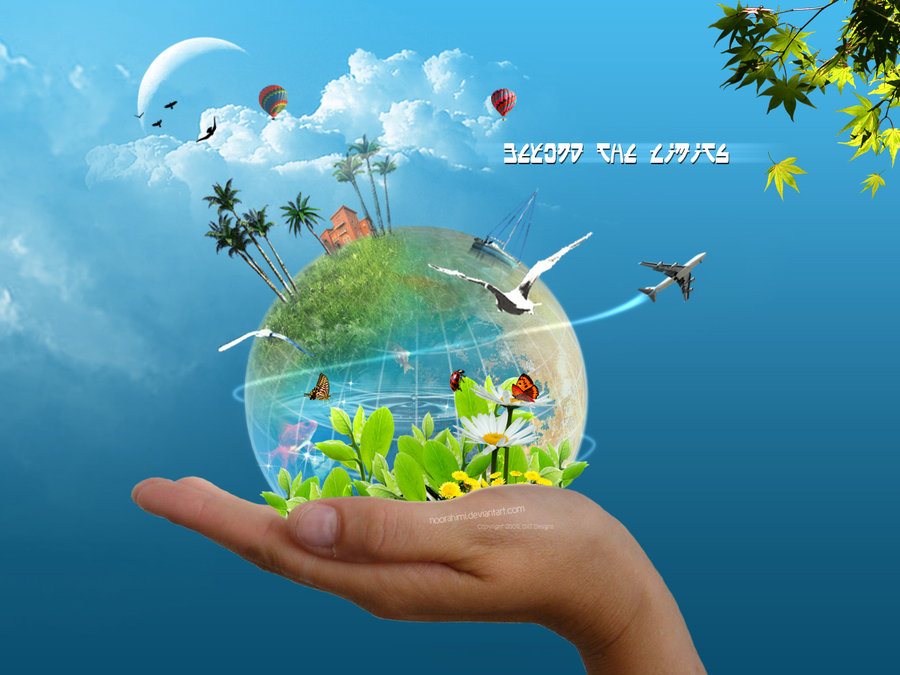 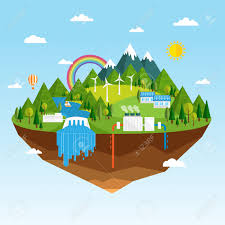 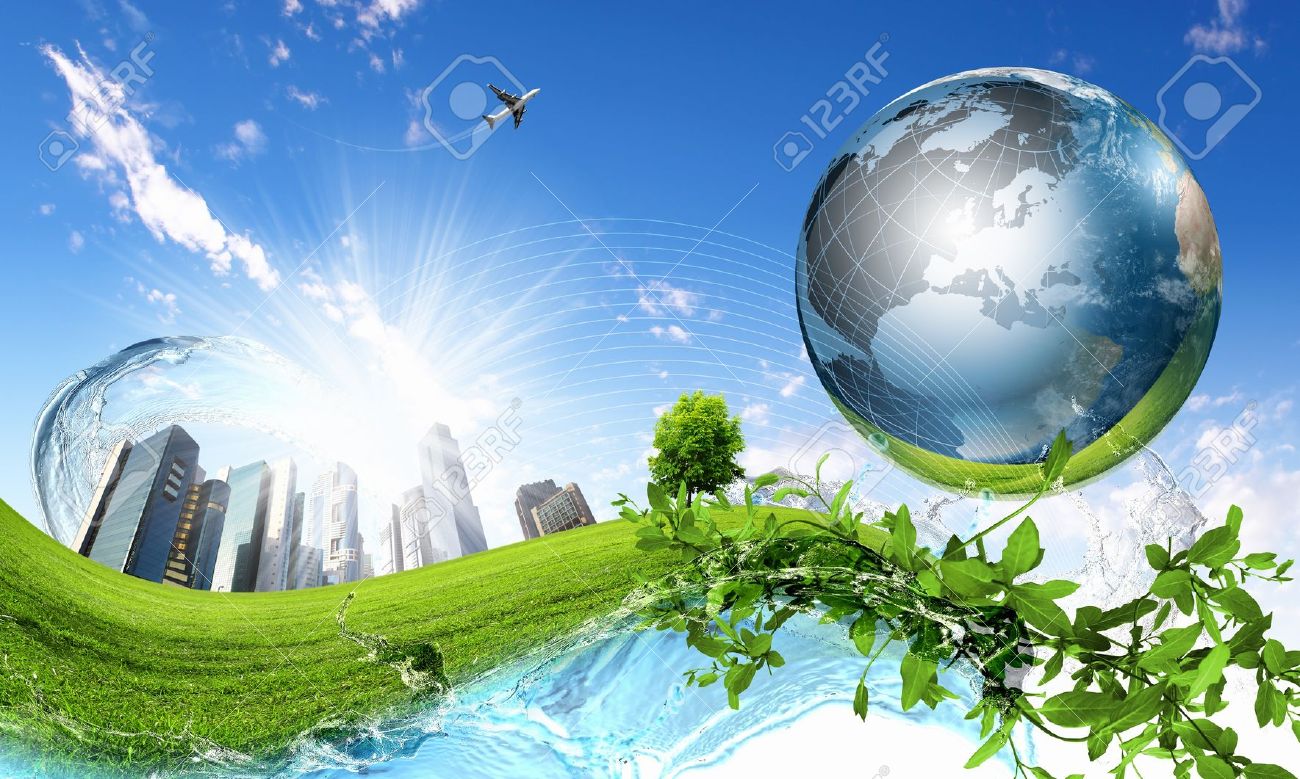 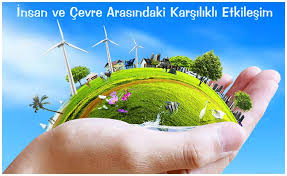 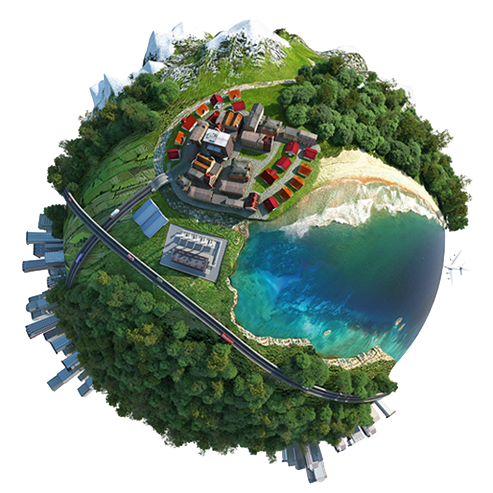 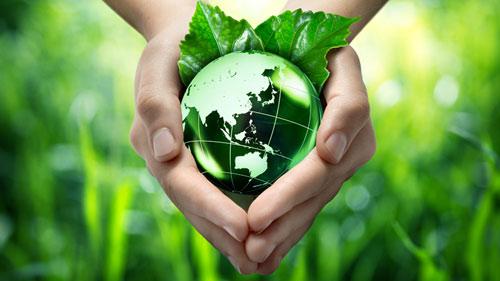 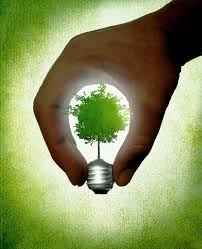 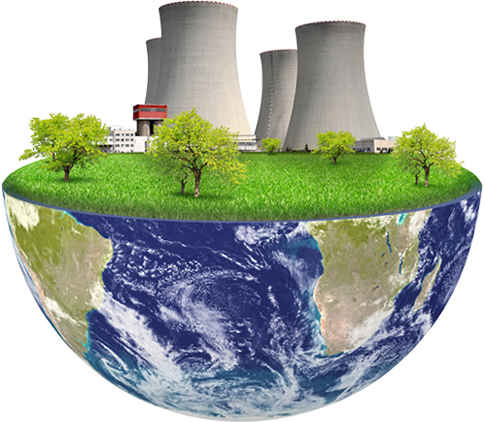 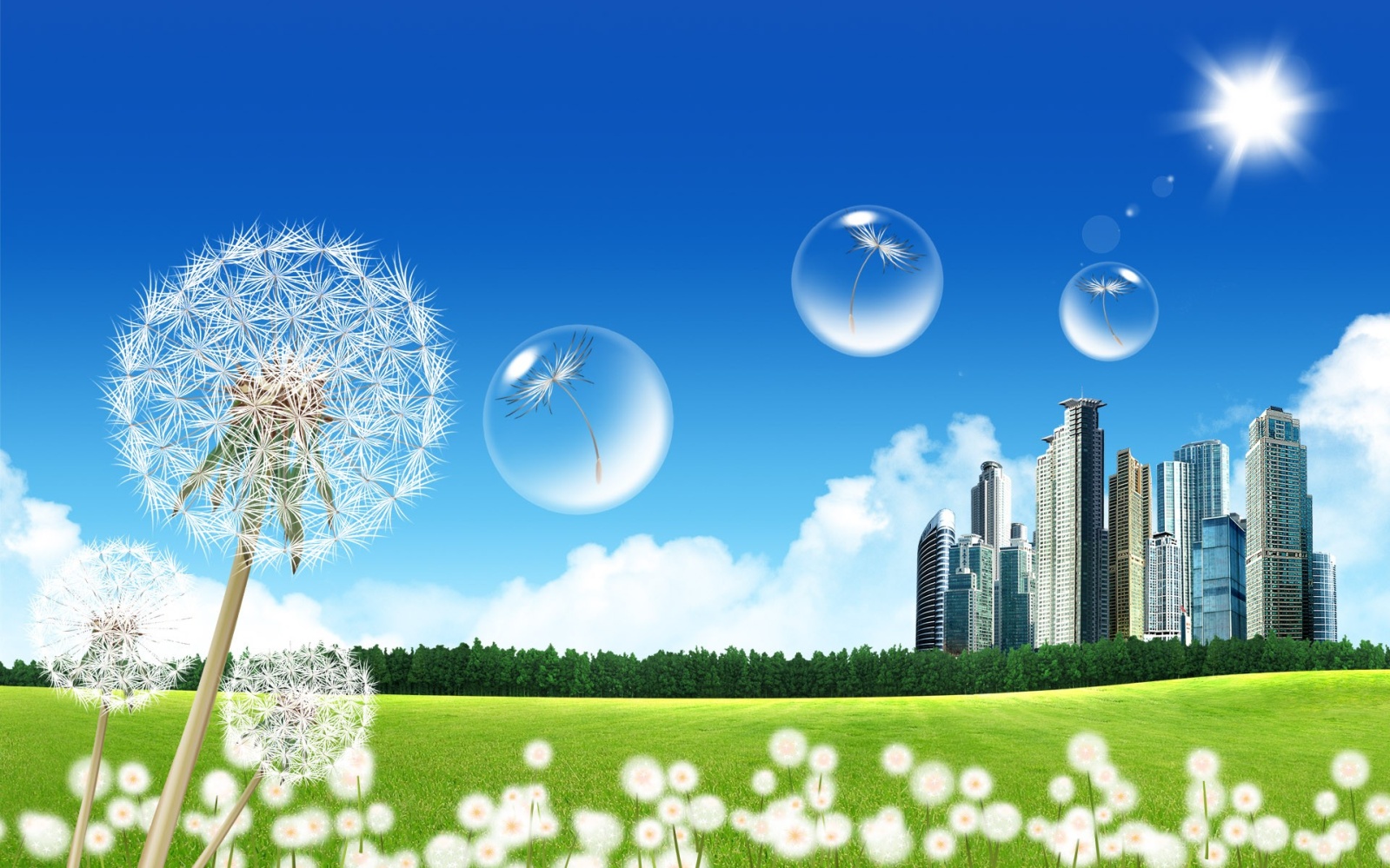 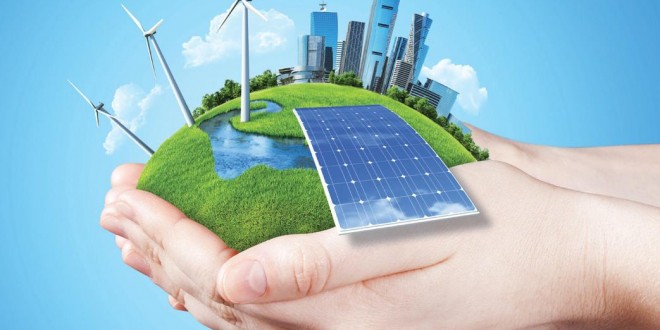 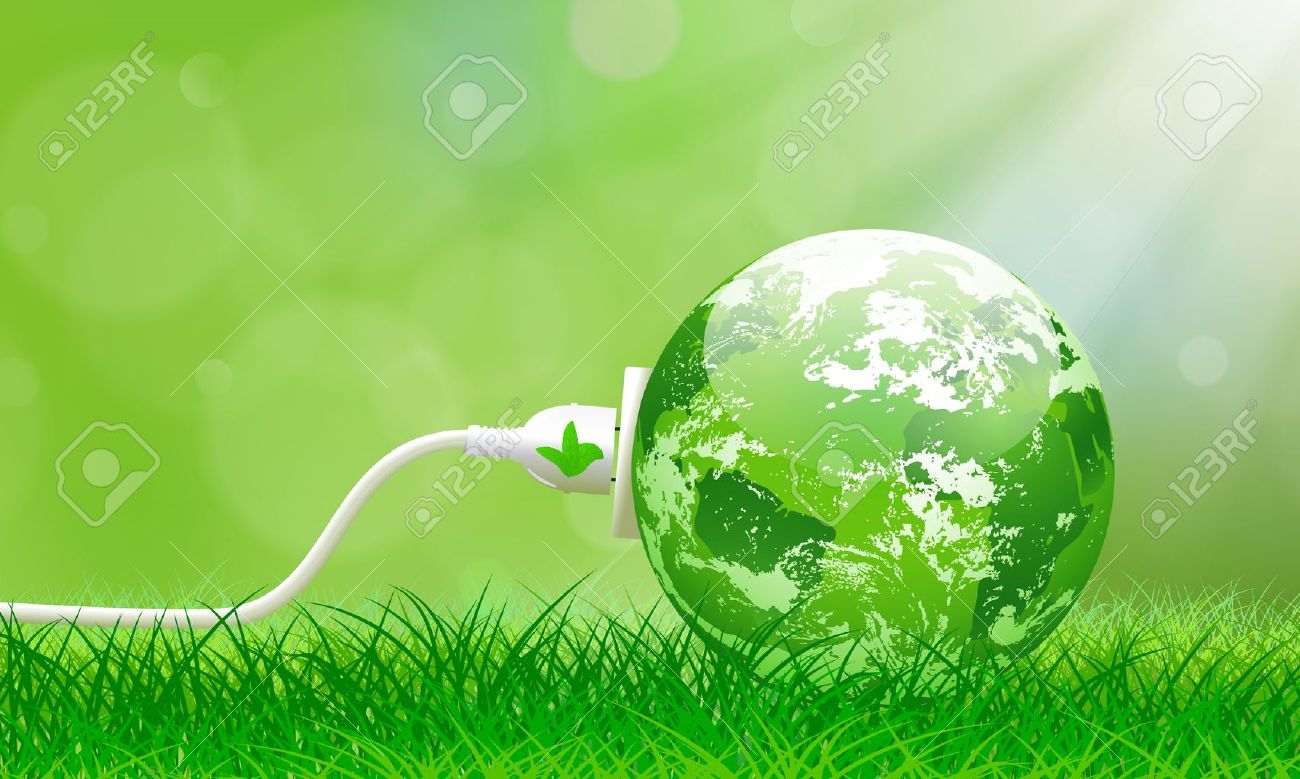  T.C. MİLLİ EĞİTİM BAKANLIĞI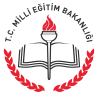               ANTALYA KEMER MUSTAF RÜŞTÜ TUNCER ORTAOKULU                TEKNOLOJİ VE TASARIM DERSİ               DERS PLANI-3 hafta 02/09/2017-06/09/2017 (2 ders saati)SINIF:ÖĞRENCİ İSİMLERİA1.1 Teknoloji kavramını söyler.A.1.2. Tasarım kavramını söylerA.1.3. Teknoloji ve tasarım arasındaki ilişkiyi ifade eder.A.1.4. Teknoloji ve tasarım ürünlerine günlük hayattan örnekler verir.A.1.5. Ülkemiz ile dünyadaki teknolojik gelişmeleri karşılaştırır.A.2.1. Sanat/tasarım elemanlarını ifade eder.A.2.2. Sanat/tasarım elemanlarını bir ürün üzerinde gösterir.A.2.3. Tasarım ilkelerini bir ürün üzerinde göstererek açıklar.A.2.4. Çevresindeki bir tasarım ürününü yeniden yorumlar.A.2.5. Sanat/tasarım elemanlarını ve tasarım ilkelerini kullanarak bir tasarım oluşturur.Her kazanım 10 puan üzerinden değerlendirilebilir.Ayrıca 10 puan Geliştirilebilir, iyi, çok iyi veya artı eksi biçiminde de verilebilir.TOPLAM PUANAli BÜYÜK